
Памятка для родителей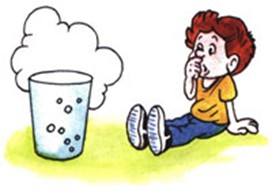 «Детское экспериментирование»
При организации исследовательской работы с детьми должны соблюдаться определённые правила:Учить детей действовать самостоятельно и независимо, избегать прямых инструкций.Не сдерживать инициативу детей.Не делать за них то, что они могут сделать (или могут научиться делать) самостоятельно.Не спешить с вынесением оценочных суждений.Помогать детям учиться управлять процессом усвоения знаний:Основное содержание исследований, производимых детьми, предполагает формирование у них представлений:Дети 3-4 года:
1. О материалах (песок, земля, глина, бумага, ткань, дерево).
2. О природных явлениях (снегопад, ветер, солнце, вода; игры с ветром, со снегом; снег, как одно из агрегатных состояний воды; теплота, звук, вес, притяжение).
3. О мире растений (способы выращивания растений из семян, листа, луковицы; проращивание растений - гороха, бобов, семян цветов).
4. О способах исследования объекта (раздел "Кулинария для кукол": как заварить чай, как сделать салат, как сварить суп).
5. Об эталоне «1 минута», «Время».
6. О предметном мире: (одежда, обувь, транспорт, игрушки, краски для рисования, мебель, растения, животные).Дети 4-5 лет:
1. О материалах (глина, дерево, ткань, бумага, металл, стекло, резина, пластмасса).
2. О природных явлениях (времена года, явления погоды, объекты неживой природы -  песок, вода,снег, лёд; игры с цветными льдинками).
3. О мире животных (как звери живут зимой, летом) и растений (овощи, фрукты), условия, необходимые для их роста и развития (свет, влага, тепло).
4. О предметном мире (игрушки, посуда, обувь, транспорт, одежда и т.д.).
5. О геометрических эталонах (круг, прямоугольник, треугольник, призма).
6. О человеке (мои помощники - глаза, нос, уши, рот и т.д.).Дети 5-7 лет:О материалах (ткань, бумага, стекло, фарфор, пластик, металл, керамика, поролон).
2. О природных явлениях (явления погоды, круговорот воды в природе, движение солнца, снегопад) и времени (сутки, день - ночь, месяц, сезон, год).
3. Об агрегатных состояниях воды (вода - основа жизни; как образуется град, снег, лёд, иней, туман, роса, радуга; рассматривание снежинок в лупу и т.п.).
4. О мире растений (особенности поверхности овощей и фруктов, их форма, цвет, вкус, запах; рассматривание и сравнение веток растений - цвет, форма, расположение почек; сравнение цветов и других растений).
5. О предметном мире (родовые и видовые признаки - транспорт грузовой, пассажирский, морской, железнодорожный и пр.).
6. О геометрических эталонах (овал, ромб, трапеция, призма, конус, шар).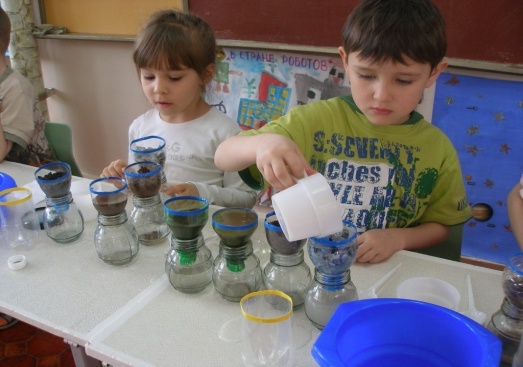 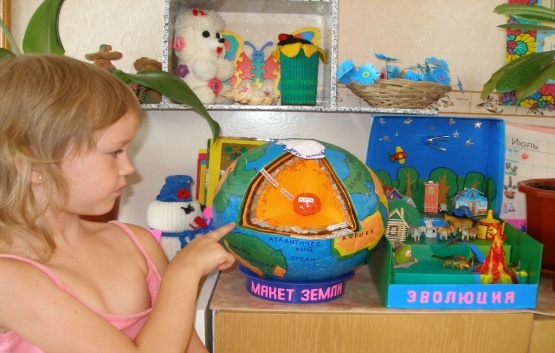 «Чего нельзя и что нужно делать для поддержания интереса детей к познавательному экспериментированию»Нельзя:- Не следует отмахиваться от желаний ребенка, даже если они вам кажутся импульсивными. Ведь в основе этих желаний может лежать такое важнейшее качество, как любознательность.- Нельзя отказываться от совместных действий с ребенком, игр – ребенок не может развиваться в обстановке безучастности к нему взрослых.- Сиюминутные запреты без объяснений сковывают активность и самостоятельность ребенка.- Не следует бесконечно указывать на ошибки и недостатки деятельности ребенка. Осознание своей неуспешности приводит к потере всякого интереса к этому виду деятельности- Не следует молчать или делать вид, что Вам все равно  в то время, когда Ваш ребенок погружен в экспериментальную деятельность.Нужно:- Поощрять любопытство, которое порождает потребность в новых впечатлениях, любознательность: она порождает потребность в исследовании. - Предоставлять возможность ребенку действовать с разными предметами и материалами, поощрять экспериментирование с ними, формировать желание узнать новое. - Если у Вас возникает необходимость что – то запретить, то обязательно объясните, почему Вы это делаете и помогите определить, что можно или как можно. - С раннего детства побуждайте малыша доводить начатое дело до конца, эмоционально оценивайте его волевые усилия и активность. Ваша положительная оценка для него важнее всего.- Проявляя заинтересованность к деятельности ребенка, беседуйте с ним о его намерениях, целях, о том, как добиться желаемого результата.«Варианты совместной исследовательской деятельности детей и родителей в ходе использования естественных ситуаций дома»1. ВО ВРЕМЯ КУПАНИЯ. В ванной комнате разрешить играть с пустыми баночками, флаконами, мыльницами (Куда больше воды поместилось? Куда вода легче набирается? Почему? Откуда воду легче вылить? Чем быстрее набрать воду в ванночку ведром или губкой). Это поможет ребенку исследовать и определять характеристику предметов, развивать наблюдательность.2. ВО ВРЕМЯ УБОРКИ КОМНАТЫ. Спросить у ребёнка: «Как ты считаешь, с чего нужно начать? Что для этого нужно? Что ты сделаешь сам? В чем тебе понадобится помощь?» Подобная ситуация развивает наблюдательность, умения планировать и рассчитывать свои силы.3. ВО ВРЕМЯ ПОЛИВКИ ЦВЕТОВ. Поинтересуйтесь у малыша: «Все ли растения надо одинаково поливать? Почему? Можно ли побрызгать все растения водой, а рыхлить землю у всех растений?» Это поможет воспитать бережное отношение к природе и сформировать знания о растениях, способах ухода за ними.4. В ХОДЕ ПРОВЕДЕНИЯ РЕМОНТА. УЗНАЙТЕ МНЕНИЕ РЕБЁНКА: «Какого цвета обои ты хотел бы видеть в своей комнате? На что бы тебе приятно было смотреть? Как думаешь, где лучше всего повесить твои рисунки? » Это поможет ребенку научиться высказывать суждения, фантазировать, аргументировать свою точку зрения.5. ОДНАЖДЫ НА КУХНЕ… Возьмите банку, налейте воды до половины, растворите в ней 2 столовые ложки соли. Возьмите сырое яйцо и погрузите его в получившийся соляной раствор. Яйцо всплывает! Это происходит потому, что соленая вода тяжелее обычной и тяжелее, чем собственно яйцо. А теперь попробуйте взять стакан сырой воды и постепенно подливайте ее в банку с соляным раствором и яйцом. Яйцо начнет медленно погружаться, пока не ляжет на дно, как затонувший корабль. Подливая простую воду, вы уменьшаете ее вес, яйцо становится тяжелее воды и поэтому тонет.В процессе экспериментирования Ваш ребенок получит возможность удовлетворить присущую ему любознательность, почувствовать себя ученым, исследователем, первооткрывателем. При этом Вы будете равноправным партнером, соучастником деятельности, а это в свою очередь даст возможность ребенку проявить собственную исследовательскую активность.Желаем Вам успехов!